§1353.  Application; feesApplication for licensure as a professional engineer or certification as an engineer-intern must be made on a form prescribed by the board, contain statements made under oath showing the applicant's education and a detailed summary of the applicant's technical experience and contain references as set forth in section 1352‑A, none of which may be from members of the board. An applicant who fails to complete the application process within 5 years must reapply to the board, meet qualification requirements that are in effect at the time of the new application and submit updated documentation of engineering work experience. An applicant reapplying for licensure as a professional engineer must submit 5 references, 3 of which must be from licensed professional engineers as set forth in section 1352‑A and be current at the time of the new application. An applicant reapplying for certification as an engineer-intern must submit 3 references that are current at the time of the new application. An application fee may be established by rule by the board in an amount that is reasonable and necessary for its purpose.  [PL 2021, c. 505, §2 (AMD).]The licensure fee for professional engineers must be established by rule by the board in an amount not to exceed $200.  [PL 2005, c. 315, §21 (AMD).]The fee for engineer-intern certification or enrollment must be established by rule by the board in an amount not to exceed 1/2 of the licensure fee for professional engineers.  [PL 2005, c. 315, §21 (AMD).]SECTION HISTORYPL 1983, c. 413, §48 (AMD). PL 1991, c. 442, §6 (AMD). PL 1995, c. 355, §12 (AMD). RR 1999, c. 1, §44 (COR). PL 2005, c. 315, §21 (AMD). PL 2013, c. 296, §4 (AMD). PL 2021, c. 505, §2 (AMD). The State of Maine claims a copyright in its codified statutes. If you intend to republish this material, we require that you include the following disclaimer in your publication:All copyrights and other rights to statutory text are reserved by the State of Maine. The text included in this publication reflects changes made through the First Regular and Frist Special Session of the 131st Maine Legislature and is current through November 1, 2023
                    . The text is subject to change without notice. It is a version that has not been officially certified by the Secretary of State. Refer to the Maine Revised Statutes Annotated and supplements for certified text.
                The Office of the Revisor of Statutes also requests that you send us one copy of any statutory publication you may produce. Our goal is not to restrict publishing activity, but to keep track of who is publishing what, to identify any needless duplication and to preserve the State's copyright rights.PLEASE NOTE: The Revisor's Office cannot perform research for or provide legal advice or interpretation of Maine law to the public. If you need legal assistance, please contact a qualified attorney.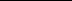 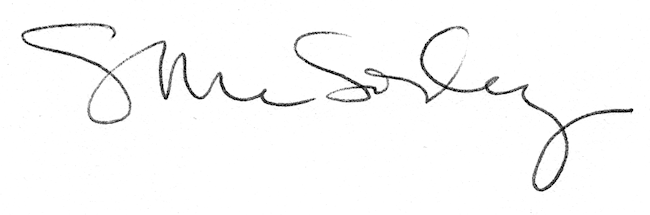 